                             SCUOLA di LIBERALISMO di MESSINA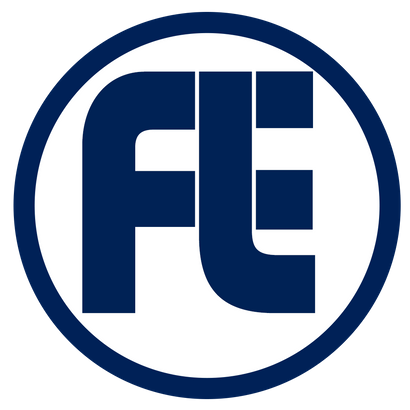 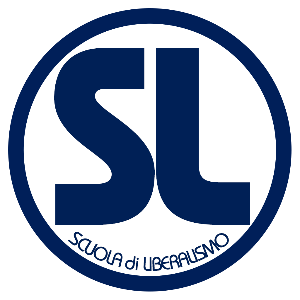                                        FONDAZIONE LUIGI EINAUDI                                                                  Modulo di iscrizione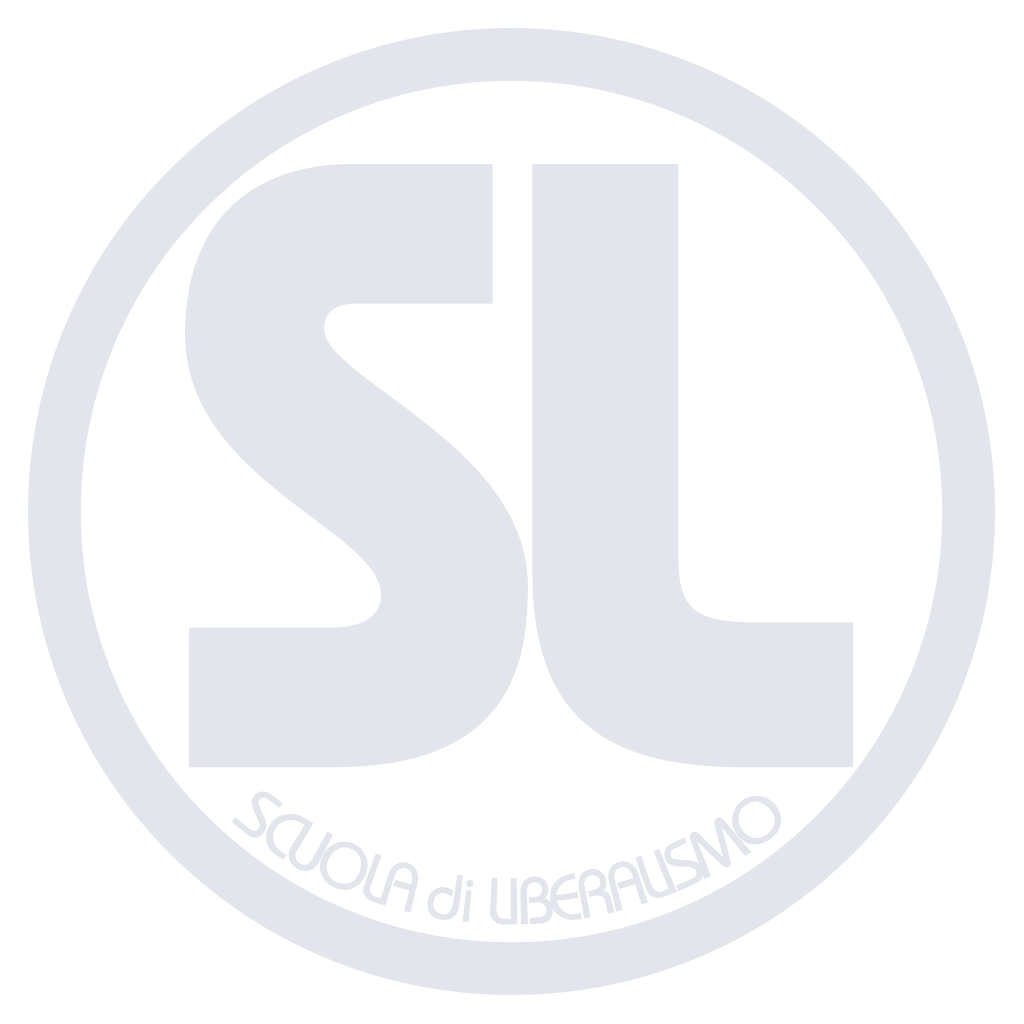                                 Nome e Cognome __________________________________                                La tua email_______________________________________                                Luogo e data di nascita______________________________                                Domicilio__________________________________________                                Telefono___________________________________________                                 Come ci hai conosciuti?                                   Autorizzo al trattamento dei miei dati personali, ai sensi del D.Lgs. 196 del 30 giugno 2003.  Data                                                                                  Firma                                                   __________________________________